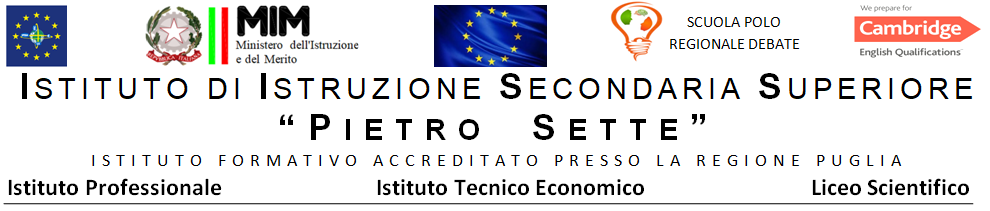 PIANO DI LAVORO INDIVIDUALE PER COMPETENZEISTITUTO  LICEO SCIENTIFICO                     ANNO SCOLASTICO 2023/2024INDIRIZZO____ SCIENZE APPLICATE CLASSE_____1^____   SEZIONE  ADISCIPLINA  Lingua e civiltà  ingleseDOCENTE__LOPANE AlessandraQUADRO ORARIO  _3 h_FINALITA’ DELL’INDIRIZZO   “Il percorso del liceo scientifico è indirizzato allo studio del nesso tra cultura scientifica e tradizione umanistica. Favorisce l’acquisizione delle conoscenze e dei metodi propri della matematica, della fisica e delle scienze naturali. Guida lo studente ad approfondire e a sviluppare le conoscenze e le abilità ed a maturare le competenze necessarie per seguire lo sviluppo della ricerca scientifica e tecnologica e per individuare le interazioni tra le diverse forme del sapere, assicurando la padronanza dei linguaggi, delle tecniche e delle metodologie relative, anche attraverso la pratica laboratoriale.” 2. ANALISI DELLA SITUAZIONE DI PARTENZAProfilo generale della classe  La classe è composta da 21 studenti di cui 6 ragazze e 15 ragazzi. Un alunno è supportato da due docenti specializzate sul sostegno.Il gruppo classe si presenta generalmente corretto sotto il profilo disciplinare. Gli alunni partecipano attivamente alle lezioni mostrando entusiasmo e curiosità. Alcuni alunni della classe partono da un livello alto, la maggior parte mostra un livello sufficiente e pochi alunni del gruppo classe partono da un livello basso.Il clima generalmente sereno fa sperare in un buon raggiungimento degli obiettivi prefissati.FONTI DI RILEVAZIONE DEI DATI:x griglie, questionari conoscitivi, test socio-metrici     (se si, specificare quali):    Entry test, prima verifica scritta x tecniche di osservazione x colloqui con gli alunni□ colloqui con le famiglie□ colloqui con gli insegnanti della scuola secondaria di I gradoLIVELLI DI PROFITTO PROVE  UTILIZZATE  PER LA RILEVAZIONE DEI REQUISITI INIZIALI:  Esercizi strutturati; osservazione durante le attività in classe; colloqui ed esercizi orali.3. QUADRO DEGLI OBIETTIVI DI COMPETENZAASSE CULTURALE DEI LINGUAGGI  OBIETTIVI MINIMI DEL PRIMO ANNO: In sede di dipartimento anche quest’anno si è deciso quali siano le competenze comunicative linguistiche imprescindibili per il raggiungimento della sufficienzaPer quanto concerne il I biennio  del  liceo si punterà maggiormente sull’aspetto lessicale e grammaticale inerenti al livello B1. Anche nel primo biennio, la priorità sarà riservata alla comunicazione piuttosto che alla grammatica, per quel che riguarda il raggiungimento degli obiettivi minimi. Le prove specifiche (esercizi) saranno da considerarsi sufficienti se la comprensione sarà efficace.Per quel che riguarda le prove del primo biennio si stabilisce che sarà necessario :-Saper salutare (Formale-informale) -Sapersi presentare -Chiedere e dire la provenienza -Parlare di sé (Descrizione personale) -Parlare della famiglia -Parlare dei propri gusti e preferenze -Esprimere e chiedere lo stato di salute -Descrivere un ambiente -Parlare della routine quotidiana -Raccontare eventi del passato. ARTICOLAZIONE DELLE COMPETENZE IN ABILITA’ E CONOSCENZECompetenze  Utilizzare appropriate strategie per reperire informazioni e comprendere i punti essenziali in messaggi chiari, di breve estensione, scritti e orali, su argomenti di interesse personale o quotidiano.  Interagire in conversazioni brevi di interesse personale e quotidiano.  Descrivere in maniera semplice situazioni relative all’ambito personale e sociale.  Utilizzare un repertorio lessicale ed espressioni di base per descrivere esperienze di tipo personale o familiare.  Utilizzare in modo adeguato le strutture grammaticali di base.  Utilizzare il dizionario bilingue  Produrre testi di breve estensione, semplici e coerenti su tematiche note e di interesse personale.  Cogliere la portata interculturale della lingua e della cultura inglese. 4. MODALITA’ DI VALUTAZIONE E DI RECUPERO 6. GRIGLIE DI VALUTAZIONESi allegano alla presente n. 1 griglie di valutazione elaborate dall’Asse culturale (prove scritte ed orali);  inoltre si farà riferimento anche alla griglia unica di valutazione che sarà  inserita nel POF.7. COMPETENZE TRASVERSALI DI CITTADINANZASanteramo,  10/11/2023	Il docente                                                                                                                                       F to Alessandra LopaneGRIGLIE DI VALUTAZIONESCRITTO ORALE DISCIPLINAD’INSEGNAMENTO………………………LIVELLO BASSO(voti inferiori alla sufficienza)_______________________N. Alunni 4LIVELLO MEDIO (voti 6-7)___________________N. Alunni  13LIVELLO ALTO (voti 8-9-10)_________________N. Alunni 4Competenze disciplinari del  Biennio (Assi culturali) DM 22/08/07Competenze di ambito per Lingua e Civiltà Straniera - Inglese Utilizzare una lingua straniera per i principali scopi comunicativi e operativi. ……………………………………………………………………CompetenzeContenuti essenziali Metodologie e Strumenti Valutazione  Utilizzare gli strumenti espressivi indispensabili, verbali e non verbali per interagire in semplici e brevi conversazioni in vari contesti, con adeguata pronuncia, ritmo e intonazione (speaking).  Comprendere il senso globale di brevi messaggi, dialoghi, brevi presentazioni di interesse quotidiano personale e sociale (listening comprehension).  Produrre semplici e brevi testi su tematiche di interesse personale, sociale e su tematiche coerenti con il percorso di studio (written production).  Leggere e comprendere il significato globale e i punti principali di un semplice testo scritto su argomenti di interesse personale, quotidiano e sociale (reading comprehension). Interagire in conversazioni brevi e semplici su temi di interesse personale, quotidiano o sociale. Utilizzare e produrre testi multimediali. Interagire con culture diverse riflettendo sui propri atteggiamenti in rapporto a contesti multiculturali.  Conoscenza del lessico di base su argomenti di vita quotidiana, sociale e professionale proposti dal libro di testo.  Conoscenza delle principali regole grammaticali della L2 funzionali alla gestione della semplice comunicazione orale e scritta, in contesti formali ed informali (livello B1).  Corretta pronuncia di un repertorio di parole e frasi di uso comune.  Organizzazione di diverse tipologie di testo: descrittivo, narrativo, messaggi brevi, lettera informale, e-mail, segnaletica, dialogo, breve riassunto, ecc.  Riconoscimento degli elementi della comunicazione non verbali tipici della cultura di riferimento. Elementi di cultura e civiltà dei paesi anglofoni. Riflessione linguistica in un’ottica di comparazione interculturale e interlinguistica. Esternare il proprio pensiero in modo semplice su argomenti di carattere generale. Uso del dizionario bilingue e monolingue Metodologie Brainstorming  Cooperative Learning  Peer Education  Flipped classroom  Role Playing  Problem Solving  Didattica laboratoriale  Metodo situazionale comunicativo  Lavoro a coppie  Lavoro di gruppo  Lavoro individuale  Lezione interattiva  Lezione partecipata  Lezione frontale  Elaborazione di schemi e mappe concettuali  Attività di feedback  Strumenti Libri di testo.  Software di apprendimento specifico  Piattaforma digitale  Materiali autentici  CD e DVD didattici  Lettore CD/DVD  Laboratorio multimediale  LIM  Internet Orale Partecipazione al dialogo educativo (interventi pertinenti da posto)  Interrogazioni brevi e lunghe, anche con l’ausilio di supporti multimediali  Presentazione di lavori di varia tipologia, sia individuali che di gruppo, anche in formato digitale  Prove d’ascolto  Traduzioni  Domande formali ed informali.Scritto Prove strutturate e semi-strutturate con diverse tipologie di esercizi (scelta multipla, vero/falso, cloze test, abbinamento lessicale, domande a risposta aperta)Composizione di brevi testi, produzione di sintesi, riscritture, dialoghi, lettere e descrizioni Questionari MODULO N. 1DisciplinaClasseMODULO N. 1INGLESE1^ TITOLO: STARTERPERIODO/DURATA METODOLOGIA STRUMENTI VERIFICHE SETTEMBRE/OTTOBREAbilitàReadingListening SpeakingWritingConoscenzeFunzioni comunicativeGrammatica: Be (all forms), subject pronouns and possessive adjectives, possessive ‘s and possessive pronouns, have got, plural nouns, this/that/these/those, question words, there is/there are, a/some/any, countable and uncountable nouns, a/some/any, much/many/lots of/a lot of, can, the imperative, object pronouns.Aree lessicali: personal details, describing appearance and personality, family, school subjects,days, months, the time, propositions of time, food and drink, numbers and dates, free-time activities.MODULO N. 2DisciplinaClasseMODULO N. 2INGLESE1^ TITOLO UNIT 1: OUR HABITSPERIODO/DURATA METODOLOGIA STRUMENTI VERIFICHE OTTOBREAbilitàReading activities proposed in the UnitListening activities proposed in the UnitSpeaking:HabitsWriting:Informal first contactConoscenzeFunzioni comunicative:Greeting and introducingGrammatica: Present simple affermative and negative. Present simple questions. Frequency adverbs and expressionsAree lessicali:At home. Everyday activitiesMODULO N. 3 DisciplinaClasseMODULO N. 3 INGLESE1^ TITOLO: UNIT 2: WHAT MAKES US HAPPYPERIODO/DURATA METODOLOGIA STRUMENTI VERIFICHE NOVEMBREAbilitàReading activities proposed in the UnitListening activities proposed in the UnitSpeaking:Online hobbiesWriting:Social media profile writingConoscenzeFunzioni comunicative:Agreeing and disagreeingGrammatica:Present continuous, verbs of preference, present simple vs present continuousAree lessicali:Free time activities, entertainmentMODULO N. 4DisciplinaClasseMODULO N. 4INGLESE1^ TITOLO: HEALTH MATTERSPERIODO/DURATA METODOLOGIA STRUMENTI VERIFICHE DICEMBREAbilitàReading activities proposed in the UnitListening activities proposed in the UnitSpeaking: Starting strongWriting:Forum PostConoscenzeFunzioni comunicative:Eating outGrammatica:Quantities, requests and offers, excessive/(in)sufficient quantitiesAree lessicali:Nutrition, healthMODULO N. 5DisciplinaClasseMODULO N. 5INGLESE1^ TITOLO: HOW WE SHOPPERIODO/DURATA METODOLOGIA STRUMENTI VERIFICHE GENNAIOAbilitàReading activities proposed in the UnitListening activities proposed in the UnitSpeaking: Shopping centresWriting: Historical biographyConoscenzeFunzioni comunicative: Buying clothesGrammatica: Past simple be all forms, past simple regular verbs, past simple irregular verbsAree lessicali: Clothes, in shops and onlineMODULO N. 6DisciplinaClasseMODULO N. 6INGLESE1^ TITOLO: TRIPS AND TRAVELPERIODO/DURATA METODOLOGIA STRUMENTI VERIFICHE FEBBRAIOAbilitàReading activities proposed in the UnitListening activities proposed in the UnitSpeaking: Map appsWriting: StoryConoscenzeFunzioni comunicative: Using public transportGrammatica: Past continuous, past simple and past continuous, past simple vs past continuousAree lessicali: Public transport, getting aroundMODULO N.  7DisciplinaClasseMODULO N.  7INGLESE1^ TITOLO: WE’RE ALL DIFFERENTPERIODO/DURATA METODOLOGIA STRUMENTI VERIFICHE MARZOAbilitàReading activities proposed in the UnitListening activities proposed in the UnitSpeaking: PopularityWriting: Reply to an invitationConoscenzeFunzioni comunicative: Inviting, accepting and refusingGrammatica:Comparative adjectives, less + adjective, (in)equality (not) as + adjective + as, superlative adjectives, the least + adjectiveAree lessicali: Personality, feelingsMODULO N. 8DisciplinaClasseMODULO N. 8INGLESE1^ TITOLO: IN CLASS OR ONLINE?PERIODO/DURATA METODOLOGIA STRUMENTI VERIFICHE APRILEAbilitàReading activities proposed in the UnitListening activities proposed in the UnitSpeaking: Exam successWriting: Blog entryConoscenzeFunzioni comunicative: InstructingGrammatica: Should for advise, must/have to for obligation, mustn’t/don’t have to, needn’tAree lessicali: Education, at schoolMODULO N. 9DisciplinaClasseMODULO N. 9INGLESE1^ TITOLO: THE WORLD OF WORKPERIODO/DURATA METODOLOGIA STRUMENTI VERIFICHE MAGGIOAbilitàReading activities proposed in the UnitListening activities proposed in the UnitSpeaking:Student workersWriting:EnquiryConoscenzeFunzioni comunicative:Job interviewGrammatica:Future intentions: be going to, future offers: will/shall, future predictions: will, may/mightAree lessicali: Jobs, workMETODOLOGIA Brainstorming  Cooperative Learning  Peer Education  Flipped classroom  Role Playing  Problem Solving  Didattica laboratoriale  Metodo situazionale comunicativo  Lavoro a coppie  Lavoro di gruppo  Lavoro individuale  Lezione interattiva  Lezione partecipata  Lezione frontale  Elaborazione di schemi e mappe concettuali  Attività di feedback STRUMENTI Libro di testo: Language for life B1 – Ben Wetz, Oxford;  Software di apprendimento specifico  Piattaforma digitale  Materiali autentici  CD e DVD didattici  Lettore CD/DVD  Laboratorio multimediale  LIM  Internet VERIFICHEOrale Partecipazione al dialogo educativo (interventi pertinenti da posto) Interrogazioni brevi e lunghe, anche con l’ausilio di supporti multimediali Presentazione di lavori di varia tipologia, sia individuali che di gruppo, anche in formato digitale  Prove d’ascolto  Traduzioni  Domande formali ed informali. Scritto Prove strutturate e semi-strutturate con diverse tipologie di esercizi (scelta multipla, vero/falso, cloze test, abbinamento lessicale, domande a risposta aperta)Questionari Composizione di brevi testi, produzione di sintesi, riscritture, dialoghi, lettere e descrizioni. TIPOLOGIA DI PROVE DI VERIFICA  SCANSIONE TEMPORALE Prove orali Test strutturati o semi-strutturati di varia tipologia, eventualmente anche in formato digitale.  esposizione orale anche con supporti multimediali.  colloqui multidisciplinari.Compiti autentici  Prodotti multimediali.  Testi creativi.  Relazioni conclusive di ricerche. Prove scritte Prove strutturate e semi-strutturate.  Questionari.  Produzione di riscritture, dialoghi, lettere e descrizioni. Tutte le verifiche, sia orali che scritte, esprimeranno un solo voto sia agli scrutini del primo quadrimestre che a quelli finali. Sono previste  3 prove a quadrimestre, riconducibili a diverse tipologie, coerenti con le strategie metodologico-didattiche adottate dai docenti e funzionali all’accertamento degli obiettivi e dei risultati di apprendimento, declinati in competenze, conoscenze e abilità. MODALITÀ DI RECUPEROMODALITÀ DI APPROFONDIMENTORecupero curricolare:  Recupero curricolare in itinere.  Cooperative learning e peer tutoring.  Pausa didattica.  Sportello didattico.  Corso di recupero pomeridiano.  Partecipazione  a progetti organizzati dalla scuola. Recupero curricolare:  Recupero curricolare in itinere.  Cooperative learning e peer tutoring.  Pausa didattica.  Sportello didattico.  Corso di recupero pomeridiano. Attività previste per la valorizzazione delle eccellenze Attività individualizzate. Competenze, da acquisire al termine dell’obbligo d’istruzione, che costituiscono il risultato che si può conseguire – all’interno di un unico processo di insegnamento/apprendimento - attraverso la reciproca integrazione e interdipendenzatra i saperi e le competenze contenuti negli assi culturali.FonteDocumento tecnico e Allegato 2 al Regolamento sull’Obbligo di istruzione – Decreto ministeriale n. 139 del 22 agosto 2007Formulare delle ipotesi operative, indicando attività e metodologie didattiche per alcune o tutte le competenze qui elencate A) COMPETENZE DI CARATTERE METODOLOGICO E STRUMENTALEIMPARARE A IMPARARE:Riflettere sulle proprie modalità di apprendimento elaborando e organizzando in modo autonomo strategie efficaci di studio e di lavoro: autovalutazione, presa di coscienza dell’errore anche tramite rubriche specifiche, autocorrezione, riflessione sulle abilità indispensabili per il superamento dei diversi task. PROGETTARE:Le strutture del lessico. Progettare e produrre testi di diversa tipologia.RISOLVERE PROBLEMI:Le strutture del lessico. La riflessione metalinguistica. INDIVIDUARE COLLEGAMENTI E RELAZIONI:Confrontare testi letterari (e non) per cogliere continuità, affinità, contrasti tra elementi, motivi, messaggi in essi presenti. Riconoscere il rapporto tra testi anche di altro linguaggio: iconici (arte, fotografia, fumetto…), sonoro-musicali (film, canzoni…), informatici (mass-media). ACQUISIRE E INTERPRETARE LE INFORMAZIONI:Acquisire le informazioni ricevute nei diversi ambiti e attraverso diversi strumenti comunicativi, interpretarli criticamente valutandone l’attendibilità e l’utilità distinguendo fatti e opinioni. Saper utilizzare testi multimediali e produrre presentazioni. B) COMPETENZE DI RELAZIONE E INTERAZIONECOMUNICARE:Comunicare nella lingua straniera acquisendo consapevolezza delle strutture linguistiche, eventualmente trasferibili in altre lingue. COLLABORARE E PARTECIPARE:Usare la lingua in situazione (registri linguistici, scopi comunicativi, ecc.). Capire e rispettare le diversità linguistiche e culturali, nel contesto sia nazionale che globale. C) COMPETENZE LEGATE ALLO SVILUPPO DELLA PERSONA, NELLA COSTRUZIONE DEL SÉAGIRE IN MODO AUTONOMO E RESPONSABILEEssere in grado di sostenere e difendere le proprie convinzioni anche in ambito minoritario. VOTO COMPRENSIONE CONTENUTO(qualità, quantità dell'informazione, pertinenza) ACCURATEZZA/APPROPRIATEZZA LINGUISTICA (grammatica, sintassi, organizzazione del discorso) 2/3 Disorientamento o grandi difficoltà nel comprendere il testo. L'informazione non è corretta, le argomentazioni mancano. Gravi e numerosi errori grammaticali, lessicali e sintattici denotano ampie lacune e rendono l'espressione confusa e frammentaria. Discorso incoerente, senza alcuna struttura organizzativa. 4 Gravi difficoltà nel comprendere il testo. L'informazione è superficiale e non sempre corretta. Le argomentazioni non sono consistenti. Gravi e numerosi errori grammaticali, lessicali e sintattici impediscono talvolta la comprensione. Espressione frammentaria. Discorso articolato in frasi isolate. 5 Comprensione parziale (solo alcuni elementi). Utilizza lessico e struttura del testo originale. L'informazione è superficiale. Le argomentazioni non sono chiare Diversi errori di grammatica denotano isolate lacune. Lessico non sempre corretto, limitato e ripetitivo. Discorso a volte incoerente. 6 Comprensione dei punti essenziali o del senso generale. Nella risposta organizza gli elementi in modo ripetitivo del testo, senza rielaborazione. L'informazione è sufficiente. Le argomentazioni non sono personali, ma abbastanza chiare. Discorso abbastanza coerente, sufficiente organizzazione interna, lessico essenziale, sintassi semplice ed elementare, alcuni errori grammaticali e lessicali. 7 Comprensione discreta (maggior parte degli elementi richiesti). Rielaborazione semplice. L'informazione è discretamente ricca, l'argomentazione chiara. Qualche apporto personale. Discorso coerente, discreta logica interna. Lessico adeguato ed abbastanza ricco. Qualche errore grammaticale e lessicale. 8 Comprensione buona (quasi tutti gli elementi richiesti). Rielaborazione dell’informazione. L'informazione è buona e ricca, l'argomentazione efficace. Gli aspetti problematici sono messi in evidenza con alcuni apporti personali. Discorso coerente, buona logica interna. Lessico appropriato e ricco, sintassi ben articolata. Sporadici/occasionali errori lessicali e grammaticali. 9 10 Comprensione ottima (tutti gli elementi). Rielaborazione personale pertinente delle informazioni. L'informazione è ampia ed approfondita, l'argomentazione è originale e critica. Discorso coerente, ottima logica interna. Lessico preciso e ricco. Sintassi corretta e ben articolata. Errori irrilevanti. COMPREN SIONE PRONUNCIA FLUIDITA' CONOSCEN ZA DEI CONTENUTI COMPETEN ZA LESSICALE COMPETENZA GRAMMATICALE ORGANIZZAZIONE DEL DISCORSO 3 4 Non comprende il messaggio, nemmeno se ripetuto. Numerosi, gravi errori che rendono impossibile la comprensione. E' molto insicuro e lento. Spesso si blocca. Ha conoscenze molto frammentarie e confuse del contenuto. Non conosce il lessico o molto poco. Confonde spesso vocaboli ed espressioni. Diffusi e gravi errori che rendono impossibile la comprensione. Discorso privo di organizzazione logica. Rielaborazione assente. 5 Comprende il messaggio con grosse difficoltà e solo in parte. Diversi errori che impediscono la comprensione.      Si esprime con diverse difficoltà e insicurezze. A volte si blocca. Conosce il contenuto in modo parziale e frammentario.      Commette diversi errori o dimostra di conoscere il lessico parzialmente. Diversi errori che impediscono la comprensione. Discorso articolato male. Riproduzione meccanica. Rielaborazione quasi assente.      6 Comprende il messaggio con delle difficoltà (es. Si deve ripetere) e non completamente. Alcuni errori che possono ridurre la comprensione. Si esprime con delle difficoltà e/o insicurezze.      Conosce il contenuto solo nelle linee essenziali.      Usa un lessico basilare e spesso non appropriato.      Alcuni errori, anche gravi, che però non impediscono la comprensione.      Organizza il discorso in modo appena accettabile e rielabora i contenuti con difficoltà.      7 Comprende non tutte le informazioni principali. Alcuni errori che però non impediscono la comprensione.      Si esprime con discreta scioltezza.      Conosce discretamente il contenuto.      Usa un lessico non sempre appropriato. Commette alcuni errori.      Alcuni errori rilevanti. Organizza il discorso con qualche incertezza e non sempre rielabora i contenuti.      8 Comprende le informazioni principali. Pochi errori. Si esprime con scioltezza. Conosce bene il contenuto. Fornisce tutte le informazioni richieste. Usa un lessico appropriato, anche se con delle imprecisioni e/o qualche errore.      Alcuni errori non rilevanti.  Organizza bene il discorso e rielabora abbastanza bene i contenuti.      9 10 Comprende tutte le informazioni, anche quelle secondarie. Pochissimi errori o nessuno. Si esprime con grande scioltezza e disinvoltura. Conosce il contenuto anche nei dettagli. Usa un lessico appropriato e accurato. Qualche imprecisione o nessun errore.      Organizza il discorso in modo chiaro, logico e rielabora i contenuti. 